ПРОЕКТУКРАЇНА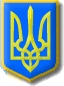 Нетішинська міська рада Хмельницької областіР І Ш Е Н Н Ятридцять ____________ сесії Нетішинської міської радиVІІ скликання__.___.2017					Нетішин				      № __/____Про надання згоди на прийняття до комунальної власності територіальної громади міста Нетішин 83/1000 частини блоку б/н …, в гуртожитку, загальною площею 16,3 кв.м, до якої входить кімната № …, житловою площею 11,5 кв.м Відповідно до статті 25, пункту 3 частини 4 статті 42, статті 60 Закону України «Про місцеве самоврядування в Україні», Закону України «Про передачу об’єктів права державної та комунальної власності», статті 48 Житлового кодексу Української РСР, статей 327, 328 Цивільного кодексу України, Наказу Державного комітету України по житлово-комунальному господарству,від 01 червня 1995 року № 24 «Про затвердження Тимчасового положення про порядок передачі громадянами житла, що перебуває у їх приватній власності, органу, який здійснює поліпшення житлових умов», рішення двадцять другої сесії Нетішинської міської ради VII скликання,              від 23 грудня 2016 року № 22/1130 «Про Положення про Фонд комунального майна міста Нетішина», враховуючи рекомендації громадської комісії з житлових питань та з метою розгляду заяви Садовського Валентина Петровича від 18 вересня 2017 року, про надання згоди на прийняття до комунальної власності територіальної громади міста Нетішин належної йому та членам його сім’ї на праві спільної сумісної власності 83/1000 частини блоку б/н на …, в гуртожитку, загальною площею 16,3 кв.м, до якої входить кімната № …, житловою площею 11,5 кв.м, при умові одержання іншого житла у межах встановленої норми жилої площі, Нетішинська міська рада                         в и р і ш и л а:1. Надати згоду на прийняття до комунальної власності територіальної громади міста Нетішин 83/1000 частини блоку б/н на …, в гуртожитку, загальною площею 16,3 кв.м, до якої входить кімната № …, житловою площею 11,5 кв.м (далі - житлове приміщення).22. Виконавчому комітету утворити та затвердити склад комісії з прийому-передачі житлового приміщення.3. Комісії з прийому передачі житлового приміщення передати акт прийому-передачі на затвердження міській раді.4. Фонду комунального майна міста Нетішина:4.1. підготувати проект рішення виконавчого комітету міської ради про скасування за заявою Садовського Валентина Петровича, житлові умови якого поліпшуються, рішення про приватизацію житла та анулювання свідоцтва про право власності на житлове приміщення;4.2. після прийняття позитивного рішення виконавчого комітету міської ради, анулювати свідоцтво про право власності на житлове приміщення;5. У встановленому законом порядку перерахувати відповідні суми житлових чеків до установ Ощадбанку України для зарахування на депозитні рахунки громадян.6. Сім’ї Садовського Валентина Петровича протягом місяця з дня прийняття цього рішення звільнити житлове приміщення та передати його згідно акта прийому-передачі.7. Громадській комісії з житлових питань при виконавчому комітеті Нетішинської міської ради надати виконавчому комітету проект рішення про затвердження спільного рішення адміністрації та профспілкового комітету  КМЗ НМР «СМСЧ м.Нетішин» від 10 серпня 2017 року № 1, у частині розподілу кімнати № …, площею 38,85 кв.м, у гуртожитку на проспекті …, для Садовської Н.Л. зі складом сім’ї: чоловік –                Садовський В.П. та донька – Садовська В.В.8. Контроль за виконанням цього рішення покласти на постійну комісію міської ради з питань будівництва, архітектури, комунальної власності, приватизації та підтримки підприємництва (Кузів Р.М.) та першого заступника міського голови Романюка І.В.Міський голова									О.О.Супрунюк